Associazione Culturale 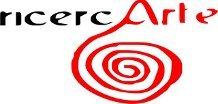 Via Leone XIII n.96  91011 Alcamo (TP) www.ricercarte.commail- bcricercarte70@gmail.com Pec. ricercarte@poste-certificate.eu        CF.97212780825COMUNICATO STAMPA“TRACCE”Personale di PitturaDIMITRI GAZZIERO  19/ 25 luglio 2019      Studio D’Arte “Il Comignolo”Via del Casale 56/57Sasso Barisano MateraInaugurazione venerdì 19 luglio 2019 ore 18.00La mostra sarà visitabile tutti i giorni10:00-13:00  15:30-19:30 Sarà inaugurata venerdì 19 luglio alle ore 18.00, presso lo Studio D’Arte “IL Comignolo” in via del Casale 56/57 Sasso Barisano Matera, la mostra personale di pittura dell’artista DIMITRI GAZZIERO dal titolo “TRACCE”.  La tecnica pittorica di Dimitri è basata sull' utilizzo del colore per sottrazione. Stesi i colori egli effettua un'operazione di sintesi e pulizia al fine di realizzare una superficie cromatica non uniforme, ma che ha forte valenza stilistica, una logica nella sua narrazione visiva. Nella sua pittura non c'è solo colore, troviamo incisioni, lamina oro e argento, carte colorate, elementi tipografici, sfondi e texture sulla quale il pittore dipinge i soggetti a lui cari come, le Teste Gabbia, le Icone, le Palalaiche sintesi perfette del suo pensiero, delle sue riflessioni, della sua indagine artistica e di vita. In questo suo agire pittorico il messaggio di Dimitri nella sua sintesi grafica ed espressiva, e si un invito a fermarci ad osservare intimamente le sue opere ma anche noi stessi, nel profondo. Questi simboli e questi colori formano un codice, sono tracce rivelatrici di un pensiero preciso e del suo essere al mondo.  Testo  a cura di Giulia Totis . La mostra è inserita nel progetto “Sense of place” organizzata dall’associazione Culturale RicercArte di Palermo con il patrocinio del Comune di Matera, Regione Basilicata, APT Basilicata, Fondazione Matera 2019.  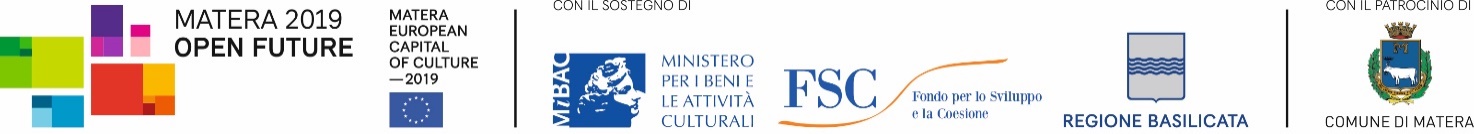 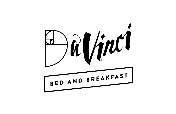 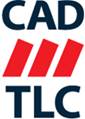 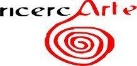 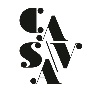 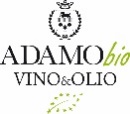 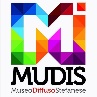 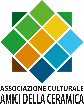 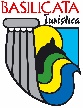 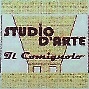 